CİHAZIN KULLANMA TALİMATIMakinenin monofaze prize takıldığından emin olunur,Cihaz start düğmesinden açılır,Isıl işlem yapılacak numune fırın kapağı açılarak fırının içine yerleştirilir ve kapak kapatılır,Fırının zemininde koruyucu seramik olmasına dikkat edilir,Cihaz düğmasi çevrilerek çalıştırılır,Cihazın menüsünden istenilen sıcaklık ayarlanır,Cihazda süre ayarı bulunmamaktadır bu yüzden süreyi operatör tutar,İşlem bitiminde numune fırından çıkarılıp fırın düğmesi çevrilerek kapatılır ve fişten çekilir.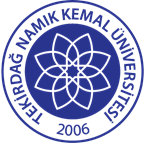 TNKÜ ÇORLU MÜHENDİSLİK FAKÜLTESİMAKİNE MÜHENDİSLİĞİISIL İŞLEM FIRINI 2 KULLANMA TALİMATIDoküman No: EYS-TL-346TNKÜ ÇORLU MÜHENDİSLİK FAKÜLTESİMAKİNE MÜHENDİSLİĞİISIL İŞLEM FIRINI 2 KULLANMA TALİMATIHazırlama Tarihi:15.04.2022TNKÜ ÇORLU MÜHENDİSLİK FAKÜLTESİMAKİNE MÜHENDİSLİĞİISIL İŞLEM FIRINI 2 KULLANMA TALİMATIRevizyon Tarihi:--TNKÜ ÇORLU MÜHENDİSLİK FAKÜLTESİMAKİNE MÜHENDİSLİĞİISIL İŞLEM FIRINI 2 KULLANMA TALİMATIRevizyon No:00TNKÜ ÇORLU MÜHENDİSLİK FAKÜLTESİMAKİNE MÜHENDİSLİĞİISIL İŞLEM FIRINI 2 KULLANMA TALİMATIToplam Sayfa Sayısı:1Cihazın Markası/Modeli/ Taşınır Sicil NoAlper Isıl İşlemKullanım AmacıTest numunesini belli sıcaklık ve sürede ısıl işlem yapmakSorumlusu	Arş. Gör. Alper KARAKOCASorumlu Personel İletişim Bilgileri (e-posta, GSM)akarakoca@nku.edu.tr0282 250 2390